О заказчике при реализации мероприятий, осуществляемых в рамках Соглашения о сотрудничестве между Правительством Ханты-Мансийского автономного округа – Югры ипубличным акционерным обществом«Нефтяная компания «ЛУКОЙЛ» на 2024-2028 годы от 28.02.2024 №2024000881 и договоров пожертвования, заключаемых между лицами группы «ЛУКОЙЛ» игородским округом Когалым Ханты-Мансийского автономного округа – ЮгрыВ соответствии со статьями 382, 389, 582 Гражданского кодекса Российской Федерации, Федеральным законом от 06.10.2003 №131-ФЗ «Об общих принципах организации местного самоуправления в Российской Федерации», учитывая социально значимую направленность мероприятий, осуществляемых публичным акционерным обществом «Нефтяная компания «ЛУКОЙЛ» и лицами группы «ЛУКОЙЛ» (далее – организации Группы «ЛУКОЙЛ»), в городе Когалыме, в рамках Соглашения о сотрудничестве между Правительством Ханты-Мансийского автономного округа – Югры и публичным акционерным обществом «Нефтяная компания «ЛУКОЙЛ» на 2024-2028 годы от 28.02.2024 №2024000881 и договоров пожертвования, заключаемых между организациями Группы «ЛУКОЙЛ» и городским округом Когалым Ханты-Мансийского автономного округа – Югры Дума города Когалыма РЕШИЛА:1. Одобрить передачу функций заказчика от организаций Группы «ЛУКОЙЛ» муниципальному казенному учреждению Администрация города Когалыма, путем заключения дополнительных соглашений к договорам (контрактам), заказчиками по которым являются организации Группы «ЛУКОЙЛ» при реализации мероприятий, осуществляемых в рамках: 1.1. 	Соглашения	о сотрудничестве между Правительством                           Ханты-Мансийского автономного округа – Югры и публичным акционерным обществом «Нефтяная компания «ЛУКОЙЛ» на 2024-2028 годы от 28.02.2024 №2024000881; 1.2. Договоров пожертвования, заключаемых между организациями Группы «ЛУКОЙЛ» и городским округом Когалым Ханты-Мансийского автономного округа – Югры.2. Опубликовать настоящее решение в сетевом издании «Когалымский вестник»: KOGVESTI.RU. Председатель Думы	Исполняющий обязанности города Когалыма	главы города Когалыма_____________ А.Ю.Говорищева	_______________ Р.Я.Ярема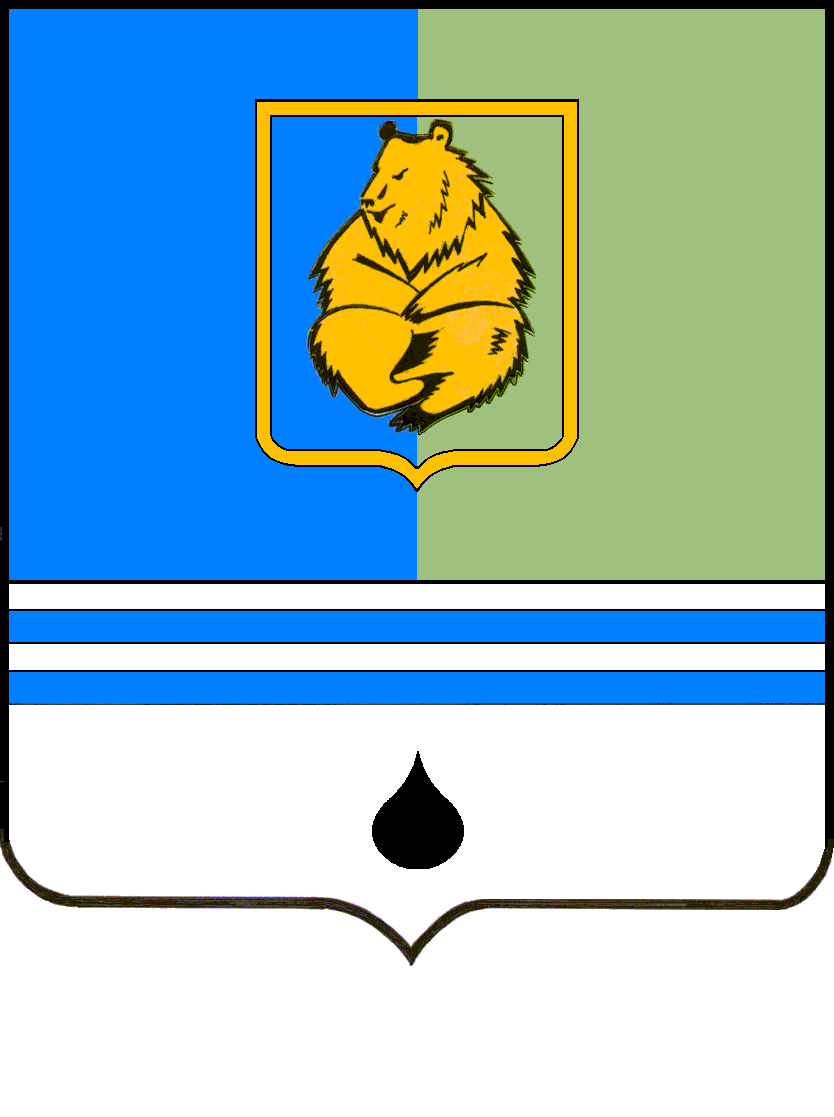 РЕШЕНИЕДУМЫ ГОРОДА КОГАЛЫМАХанты-Мансийского автономного округа – ЮгрыРЕШЕНИЕДУМЫ ГОРОДА КОГАЛЫМАХанты-Мансийского автономного округа – ЮгрыРЕШЕНИЕДУМЫ ГОРОДА КОГАЛЫМАХанты-Мансийского автономного округа – ЮгрыРЕШЕНИЕДУМЫ ГОРОДА КОГАЛЫМАХанты-Мансийского автономного округа – Югрыот [Дата документа]от [Дата документа]№ [Номер документа]№ [Номер документа]